Douglas County Youth Orchestra(DCYO)2021 - 2022 SeasonHandbook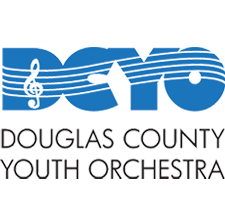 Expanding Instrumental Music Education Through Instruction and Performance for Young Musicianshttp://douglascountyyouthorchestra.orgdouglascountyyourorchestra@gmail.comP.O. Box 92Castle Rock, CO  80104-0092Updated May 5, 2021and Performance for Young Musicians.WelcomeDear Musician and Family,Congratulations and welcome to the Douglas County Youth Orchestra (DCYO).  The board of directors and our conductor wish you success as you join our community of musicians.  We are glad to have you and will treat you with courtesy and respect as you continue your musical education with DCYO.  This season our orchestra will come together to improve our individual and collective musical skills.  Our hope is for you to grow as a musician, individual, and enjoy the process!  Our collaborative efforts will bring great music to our community.IntroductionOverviewDouglas County Youth Orchestra (DCYO) is designed to provide opportunities for student musicians to be involved in music outside of a formal school setting.  We believe that music is an essential part of every student's education, and we are committed to providing the highest quality orchestral experiences for our students. Rehearsal is under the direction of our professional conductor on Saturday mornings from 10:00AM to 12:00PM and DCYO performs concerts at the end of each semester (Fall and Spring). Mission Statement Douglas County Youth Orchestra believes that music is an essential part of every student's education, and is committed to providing the highest quality orchestral experiences possible for our students. DescriptionDCYO expands instrumental music education through instruction and performance for young musicians in the Douglas County area.  DCYO is largely a volunteer organization and our success is dependent on the work of parent volunteers.  Participation by all families is our goal to ensure a positive experience for all our young musicians.  DCYO is a Colorado 501 (C)(3) non-profit, non-discriminatory organization that brings together Douglas County youth to participate in an affordable, educational program. HistoryDCYO was started in 2005 by a group of music teachers seeking to provide orchestral ensembles in order to foster students' musical understanding, social growth, and self-esteem at a reasonable cost.  DCYO is not affiliated with the Douglas County School District. Douglas County Youth Orchestra HandbookOrganizationPurposeThis handbook is to give members of DCYO information about the organization, its policies, and its expectations.Non-Discrimination PolicyDCYO gives equal membership and employment, contracting, and volunteer opportunities to all individuals, regardless of race, color, religion, marital status, national origin, military status, gender, sexual orientation, gender expression, citizenship, disability, or geographic location.  Because we are a youth orchestra membership is open to individuals only through the age of 21.  TuitionTuition for the 2021 - 2022 season is $250.00 per semester, per student.Tuition is due September 11 for the first semester and February 5 for the second semester.  On-line payments are accepted with an $8.00 convenience surcharge added.  A $25.00 late fee will be assessed for late payments.Tuition is non-refundable.Financial assistanceFinancial assistance, based on need, is available through DCYO Financial Assistance Program for those who apply.  This program is designed to help students with financial need participate in DCYO.  Our desire is to provide tuition assistance, and in some cases, make an instrument available.  Any student 17 years old or younger are eligible who meet the requirements for free or reduced lunch at school.  Students who are in financial need, but who do not meet this lunch program qualification may still qualify, based on need.  Please submit your request via an email addressed to douglascountyyouthorchestra@gmail.com.  Please include the student's name, the school musician attends, and if there is a Free and Reduced Lunch Program being used and/or an explanation for assistance.  DCYO will be in touch with you to confirm and process the request.Douglas County Youth Orchestra HandbookMembership QualificationsOpen RehearsalOpen rehearsals occur at the beginning of each semester.  Rather than a formal audition, open rehearsals are a chance for anyone to bring his/her/their instrument, play along, and determine if DCYO is the right fit.  This is your audition!  Once you have made a decision, join!  Tuition will be due as stated above.  We like to say, “Like US?  Join US!”Returning Musicians Returning Musicians are required to attend open rehearsals.  Attendance policy applies to these rehearsals.  Please notify the Music Director with any questions or absences. (See section on Musician and Family Expectations)Douglas County Youth Orchestra HandbookExpectationsCOVID 19 - ProtocolDue to the current pandemic in the World, United States, and Colorado, DCYO requires musicians and family attending rehearsal to follow the following protocol:Sign a waiver to release DCYO from liability prior to admittance to rehearsal - musician and one family member attendingTemperature check - musician and one family member before entering rehearsal spaceWashing hands on arrival to rehearsal areaWearing a mask at all times before, during and after rehearsalNo food to be brought to rehearsal areaBring a water bottle with water to rehearsalDCYO will make the final determination for anyone’s admittance to rehearsal on any given day.BehaviorAll musicians will treat each other with respect and dignity, and will contribute to a positive and encouraging atmosphere.Musicians will arrive with parts well prepared, approach all pieces, rehearsals, and performances with a positive and sincere attitude.All musicians must arrive 15 minutes prior to all rehearsals and performances.Downbeat for each rehearsal is 10:00 am which means arrival at 9:45Arrive at least 15 minutes prior to any performanceAll musicians must bring their music folder, music stand,water bottle and pencil to every rehearsal and every performanceMusicians are required to clean up their own area after rehearsal. Musicians’ focus must be on the conductor during all rehearsals and performances; no excessive talking or disruptive behavior.  Musicians are NOT permitted to chew gum, eat, or drink (other than water) during rehearsals.  All cell phones must be turned off during rehearsals or performances.Musicians are a guest of the rehearsal and performance halls.  Please remain in the rehearsal/performance space.  All other areas are off limits.  It is important to be very respectful of the rehearsal facility, PACE Center, or any other location.  Due to COVID19 - snacks will not be providedSafety is always a priority, therefore, please do not leave the rehearsal space during any breaks or any other time until rehearsal is concludedDouglas County Youth Orchestra HandbookExpectations ContinuedMusicians and FamilyMusicians:Attendance and PreparationMusicians must sign in and out before and after each rehearsal and performanceMusicians must attend every rehearsal and be prepared by personal practice time Musicians must contact the conductor prior to a missed rehearsal.  Musicians will be excused for no more than two (2) rehearsals during the performance block, excluding sickness. (One performance block per semester)Musicians are encouraged to have two years of playing experience prior to joining DCYOMusicians are highly encouraged to be active in a private lesson scenario while a member of DCYOConcertsApparel - Musicians will wear black DCYO shirts and black on bottom.  Or in some cases apparel will be determined.Preparation - Arrive in a timely manner for concertsConduct - Professional behavior is expected - sincere presentation of music and self - First Chairs - this is your opportunity to lead!Family:Attendance and PreparationParents, please walk your student musician in and out of rehearsal.  Student musicians will sign the attendance sheet themselves.  Remember, safety is important and no musician will leave unless an adult is accompanying them.Arrive 15 minutes prior to rehearsal or performance time for COVID 19 protocol, sign in, set up your music stand and prepare for downbeat at 10am.Playing in an orchestra is like being on a sports team; it’s a TEAM and it only works well when everyone on the team is on time, prepared, and focused!  First Chairs, you are the captain of the team!Douglas County Youth Orchestra HandbookOpportunitiesVolunteers:ParentsDCYO is a volunteer and parent run organization.  We are always looking for your help, whether it is with the rehearsal times, set-up and tear-down, snacks for rehearsals and performances, or monetary donations.  We will always accept your help.  Every family is asked to participate at some level.Weekly Rehearsal:Attend one rehearsal:  help with attendance, set-up and tear-downThere will be no snacks this season due to COVID 19Set-up and Tear-DownDue to COVID19 visitors and family will not be able to attend rehearsals.  The PACE Center may ask you to wait in your car or simply return at 12:00.Community Development:Community contacts:  Spread the word about DCYO, Donors, Distribute fliers Invite friends, family, contacts to performances  Locations for fundraisersNetworksNewspapersServe on the DCYO BoardSchedule 2021 -2022  Fall SeasonUpdated May 5, 2021* Open Rehearsal - All are welcome to sit in with the orchestra to determine if DCYO is the right fit for the musician.  Please ask questions and have fun!  Like US?  Join us!*Carnegie Hall Initiative - Information will be handed out for musicians to increase their personal practice commitment and raise money for DCYO through sponsorships for practice time.Schedule 2021 -2022  Spring SeasonUpdated May 5, 2021* Open Rehearsal - All are welcome to sit in with the orchestra to determine if DCYO is the right fit for the musician.  Please ask questions and have fun!  Returning Musicians required to attend.DateSessionNotes/ExpectationsAugust 14Open Rehearsal*Bring music stand, pencil and water bottle - PACE Center - 20000 Pikes Peak Ave Parker, CO  Arrive 9:45 - Downbeat 10 am sharp - Ends NoonAugust 21Open Rehearsal*Bring music stand, pencil and water bottle - PACE Center - 20000 Pikes Peak Ave Parker, CO  Arrive 9:45 - Downbeat 10 am sharp - Ends NoonAugust 28Regular RehearsalBring music stand, pencil and water bottle - PACE Center - 20000 Pikes Peak Ave Parker, CO  Arrive 9:45 - Downbeat 10 am sharp - Ends NoonSeptember 4Regular RehearsalBring music stand, pencil and water bottle - PACE Center - 20000 Pikes Peak Ave Parker, CO  Arrive 9:45 - Downbeat 10 am sharp - Ends NoonSeptember 11Regular RehearsalTuition Due & Parent Meeting 11:45Bring music stand, pencil and water bottle - PACE Center - 20000 Pikes Peak Ave Parker, CO  Arrive 9:45 - Downbeat 10 am sharp - Ends NoonSeptember 18Regular RehearsalSeating Auditions during rehearsalSeptember 25Regular RehearsalBring music stand, pencil and water bottle - PACE Center - 20000 Pikes Peak Ave Parker, CO  Arrive 9:45 - Downbeat 10 am sharp - Ends NoonOctober 2Sectionals RehearsalProfessional coaches meet with all sections*Carnegie Hall Initiative   Kick OffOctober 9Regular Rehearsal*Carnegie Hall InitiativeOctober 16Regular Rehearsal*Carnegie Hall Initiative Practice this weekOctober 23No Rehearsal - Fall Break*Carnegie Hall Initiative Practice this weekOctober 30Regular Rehearsal*Carnegie Hall Initiative DueNovember 6Sectionals RehearsalProfessional coaches meet with sections*Carnegie Hall Initiative Due LAST CALL for paperwork to qualify for prizesNovember 13Regular Rehearsal*Carnegie Hall Initiative PrizesNovember 20Regular RehearsalPractice during the weekNovember 27No Rehearsal - ThanksgivingPractice during the weekDecember 4Regular Rehearsal? Or Concert?  TBDDecember 11Concert?  TBDDateSessionNotes/ExpectationsJanuary 8Open Rehearsal*Invite a friend to join us!  Bring music stand, pencil and water bottle - PACE Center - 20000 Pikes Peak Ave Parker, CO  Arrive 9:45 - Downbeat 10 am sharp - Ends NoonJanuary 15Open Rehearsal*Bring music stand, pencil and water bottle - PACE Center - 20000 Pikes Peak Ave Parker, CO  Arrive 9:45 - Downbeat 10 am sharp - Ends NoonJanuary 22Regular RehearsalBring music stand, pencil and water bottle - PACE Center - 20000 Pikes Peak Ave Parker, CO  Arrive 9:45 - Downbeat 10 am sharp - Ends NoonJanuary 29Regular RehearsalSeating Auditions during rehearsalFebruary 5Regular RehearsalTuition Due & Parent Meeting 11:45February 12Sectionals RehearsalProfessional coaches meet with all sections Practice during the weekFebruary 19No Rehearsal - long weekendPractice during the weekFebruary 26Regular RehearsalMarch 5Regular RehearsalMarch 12Sectionals RehearsalProfessional coaches meet with all sections Practice during the weekMarch 19Spring Break - No RehearsalPractice during the weekMarch 26Regular RehearsalPractice during the coming weekApril 2Regular RehearsalApril 9Regular RehearsalApril 16Regular RehearsalApril 23No Rehearsal - long weekendApril 30ConcertRecognition BanquetLocation TBD